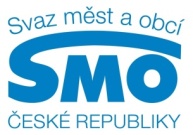 TISKOVÁ ZPRÁVASvaz měst a obcí: Zákonodárci, podpořte lepší financování samospráv, návrh rozpočtu na příští rok to umožňujePRAHA, 24. května 2017 - S 8,5 miliardami korun navíc pro města a obce počítá, tak jak dříve slíbil ministr financí Andrej Babiš, návrh státního rozpočtu na rok 2018. Jde o částku, která odpovídá zvýšení podílu DPH v rámci rozpočtového určení daní (RUD) ze současných 21,4 % na 23,58 %. Aby k němu došlo, je třeba schválit návrh Libereckého kraje, který je nyní v Poslanecké sněmovně. Podporu lepšímu financování území už dříve vyjádřily všechny organizace sdružující samosprávné celky v České republice a také XV. sněm Svazu měst a obcí, který se konal minulý čtvrtek a pátek v Plzni. "Andrej Babiš drží slovo. Do rozpočtu na rok 2018 tak zakomponoval zvýšení podílu z DPH pro města a obce v rámci rozpočtového určení daní. Jsme za to rádi, pomůže to rozvoji celé České republiky, a tedy všem lidem," říká předseda Svazu měst a obcí ČR a starosta Kyjova František Lukl a dodává: "Jak jsem řekl už dříve, tato vláda byla a je městům a obcím přívětivá a za to jí patří poděkování. Nyní už poslancům nebrání nic v tom, aby zvedli ruku pro změnu RUD ve prospěch rozvoje obcí a měst. Věřím, že svému slovu dostojí.“ Právě s ohledem na potřeby veřejnosti přijali starostové a primátoři na nedávném XV. sněmu Svazu měst a obcí čtyřbodové usnesení. V něm mimo jiné vyjadřují jednoznačnou podporu dříve uvedeného návrhu Libereckého kraje na změnu RUD, který má podíl z DPH pro města a obce vrátit na úroveň dohodnutou před důchodovou reformou. Schválený dokument také obsahuje požadavek na změnu Ústavy tak, aby garantovala, že pokud samosprávám přibudou úkoly, měl by na to stát dát také potřebné peníze. Usnesení se týká i registru smluv a kontrol. Další informace: Štěpánka Filipová, Svaz měst a obcí ČR, mediální zastoupení, mobil: 724 302 802, e-mail: filipova@smocr.czO Svazu měst a obcí České republiky:Svaz měst a obcí České republiky je celostátní, dobrovolnou, nepolitickou a nevládní organizací. Členy Svazu jsou obce a města. Svaz měst a obcí ČR je partnerem pro vládní i parlamentní politickou reprezentaci. Podílí se na přípravě a tvorbě návrhů legislativních i nelegislativních opatření v oblastech týkajících se kompetencí obcí a to jak na národní, tak evropské úrovni. Činnost Svazu je založena především na aktivitě starostů, primátorů a členů zastupitelstev obcí a měst, kteří se nad rámec svých povinností věnují i obecným problémům samosprávy. Svaz sdružuje téměř 2 700 měst a obcí a svými členy tak čítá více než 8,4 milionů obyvatel České republiky. Více na www.smocr.cz a na facebooku.